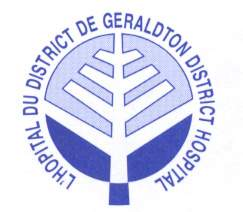 Annual Accessibility PlanSeptember 2018 – September 2019A copy of this plan is available upon requestContact:  Sylvie DuranceauDirector of Clinical Services807-854-4206Table of ContentsExecutive Summary 	3Aim 	4Objectives 	4Description of the 	4Accessibility Planning Committee	5Hospital Commitment to Accessibility Planning	6Barrier-Removal Initiatives	6Barrier-Identification Methodologies	6Barriers Identified	7Barriers that will be addressed in 2018-2019	10Review and Monitoring Process	11Communication of the Plan	11Appendix A:  Accessibility Improvement List	12Appendix B:  Removed Barriers List	19Executive SummaryThe purpose of the Ontarians with Disabilities Act, 2001 (ODA) was to improve opportunities for people with disabilities and to provide for their involvement in the identification, removal and prevention of barriers to their full participation in the life of the province.  The Accessibility for Ontarians with Disability Act (AODA), 2005 received Royal Accent on June 13, 2005.  The purpose of this Act is to ensure that people with disabilities have the same kind of opportunities as everyone else.  Businesses and organizations that provide goods and services to people in Ontario have to meet certain accessibility standards in five important areas:  customer service, transportation, information & communication, built environment and employment.The Accessibility Standards for Customer Service, Ontario Regulation 429/07 was the first accessibility standard created under the AODA.  This regulation became law in January 2008 and Hospitals had to comply with the regulation effective January 1, 2010.  The Accessibility Standards for Employment took effect on July 1, 2010.  The standard includes 7 sets of measures that employers had to comply with by January 1, 2016. The Integrated Accessibility Standards Regulation, Ontario Regulation 191/11, became law on June 3, 2011.  It covers accessibility standards in information and communications, employment, and transportation.  There is a phased-in approach to compliance, with deadline dates for each standard ranging from January 1, 2012 and January 1, 2021.The September 2018 – September 2019 Accessibility Plan describes the measures that the Hospital has taken in the past and the measures that will be taken in the current year to identify, remove and prevent barriers to people with disabilities who live, work in or use the facilities and services of the Geraldton District Hospital, including patients/residents and their families, staff, health care providers, volunteers and members of the community.Geraldton District Hospital is committed to treating all people in a way that allows them to maintain their dignity and independence.  We believe in integration and equal opportunity.  We are committed to meeting the needs of people with disabilities in a timely manner, and will do so by preventing and removing barriers to accessibility and meeting accessibility requirements under the Accessibility for Ontarians with Disabilities Act.The Accessibility Planning Committee is dedicated to continually improve accessibility for people with disabilities.1.  AimThis plan describes the measures that the Geraldton District Hospital has taken in the past and the measures that will be taken during the period of September 2018 – September 2019 to make our facility and services accessible to people with disabilities.2.  ObjectivesDescribe the process by which the  will identify, remove and prevent barriers to people with disabilities.Review the progress and efforts at the  to remove and prevent barriers to people with disabilities identified over the past year(s).Maintain a record of past measures taken to remove and prevent barriers to people with disabilities.Describe the measures the Hospital will take in the coming year to identify, remove and prevent barriers to people with disabilities.Ensure that the Annual Accessibility Plan is available to the public for their review and comments.3.  Description of the The  is a 49-bed community-based acute care facility, which includes 23 acute care beds, 7 complex continuing care beds, 19 extended care beds and a 24-hour emergency service.  The Hospital also administers the operation of the Medical Clinic in Nakina and maintains the Northern Horizon Health Centre building.The Hospital serves the  of  (Geraldton, Longlac, Nakina, Jellicoe, Caramat, Beardmore) and the First Nations communities of Aroland,   58, Ginoogaming and .  The Hospital serves a catchment area of approximately 7,000 residents, including a large First Nations and Francophone population.Mission StatementWe are committed to delivering Quality, Coordinated, Patient and Family Centered CareVision Statement	Partnering for a Healthier CommunityValues Statement	Respect: We respect and promote the dignity of each individualExcellence: As a team we provide quality inspired and seamless care to our patients/residents and their familiesAccountability: We are accountable to the communities we serve through ensuring that available resources are utilized efficiently and appropriately4.  Accessibility Planning CommitteeA member of Senior Management is responsible for the development and review of the  annual accessibility plan.  The Accessibility Planning Committee has representation from a diverse cross-section of staff and individuals from the community, including people with disabilities.  The committee includes the following members or their alternates:Sylvie Duranceau	Director of Clinical Services	Geraldton District HospitalMichael Ciancone	Occupational Therapist	Geraldton District HospitalJenny Leuenberger	Long-Term Care Nurse Manager	Geraldton District HospitalGreg Olson	Support Services Manager	Geraldton District HospitalLindy Beaudoin	Human Resources Officer	Geraldton District HospitalSharon Groeneveld	Support Services Supervisor	Superior Greenstone Association for Community LivingVacant 	Community member-representing people with disabilities	Community5.  Hospital Commitment to Accessibility PlanningThe Board of Directors endorsed the following Accessibility Planning Policy at the September 2, 2003 meeting:The Geraldton District Hospital Board is committed to:The continued improvement of access to facilities, policies, programs, practices and services for patients/residents and their families, staff, health care providers, volunteers and members of the community; The participation of people with disabilities in the development and review of its annual plans;Ensuring hospital by-laws and policies are consistent with the principles of accessibility; andThe establishment of an Accessibility Planning Committee at the Hospital.6.  Barrier-Removal InitiativesPrevious accessibility improvements are itemized in Appendix A. 7.  Barrier-Identification MethodologiesManagers are asked to discuss the identification of barriers and ways to remove them with their staff and provide the information to the Committee.Utilize information from incident reports.Utilize information from correspondence/complaints from patients, staff and the public.Feedback from the accessibility question on the comment cards.Information obtained from the Joint Health & Safety Committee inspections.Accessibility audits.8.  Barriers IdentifiedPreviously identified barriers that have been removed are listed in Appendix B.  The following is a summary of barriers identified through current and previous planning and the progress to date.  9.  Barriers that will be addressed in September 2018 – September 2019The Accessibility Planning Committee recommended that the following barriers be addressed during the September 2018 – September 2019 period.10. Review and Monitoring ProcessThe Accessibility Planning Committee will meet a minimum of two times per year to monitor and review progress.  Guests will be invited to attend specific meeting to discuss implementation status.    11. Communication of the PlanThe Hospital’s Accessibility Plan will be distributed to all managers, posted under Accessibility in the Plans folder on the common drive and available in all departments.  The Plan will also be posted on the Hospital website.  A notice will be placed in the local newspaper to inform the public of the availability of the Plan and the contact person. Upon request, the Plan will be made available in alternative format.APPENDIX A - Accessibility Improvement ListIn 2001 renovations to the Long-Term Care dining room improved access to the fridge and cupboards for residents with decreased motor skills.  A large screen television with closed caption capability was acquired for the Long-Term Care sitting area.  On Acute Care, renovations to the shower and tub rooms were completed making the rooms wheelchair accessible.  In addition, a mechanical tub was installed to address a variety of disabilities and movement disorders.In 2002 renovations to the facility included: Repairs to the walkway/ramp leading to the main Hospital entrance to enable easier wheelchair access.Installation of power assisted doors at the emergency and main entrancesRenovations to the emergency area included the construction of a wheelchair accessible washroom, a lower registration counter, a larger waiting room and wheelchair accessible public telephone.  In 2003 new electric beds with variable height capabilities, handrails for assistance and accessible control were purchased for Long-Term Care residents.  As well, designated handicap parking was identified at patient entrances.Through agreements with the Superior Greenstone Association for Community Living and the Municipality, the Hospital uses their wheelchair accessible vehicle or bus to transport Long-Term Care residents to a variety of events.The Public Library provides Long-Term Care with large print books and audiotapes on a regular basis. The employment interview process includes a question related to special requirement or need that the Hospital would have to accommodate.From September 2003 to August 2004Rehabilitation departmentArea is completely wheelchair accessible, adjustable high-low treatment and assessment beds are available, appropriate grab bars are in place, and there is access to appropriate treatment chairs to assists people with disabilities.Staff educate clients, family members, employees and the public about barriers (provide both material and human resources for assistance).Occupational therapist assesses community homes for barriers and provides access to Assistive Devices Program. Long-Term Care Two new Arjo tubs and chair with scale improved access to bathing and weighing residents.Increased use of the Psychogeriatric Resource Consultant to help with communication and dementiasAnishnabe Resource Worker is available to help with communication and cultural needs of First Nations. External access from the dining room has been improved by creating a slope (ramp) which has decreased the height of the step.In-services/education sessions offered to staffVirtual dementia toursDepression/Dementia/Delirium and the elderlyMental illness and the road to recoveryHow do we age?Meeting the needs of people with disabilitiesOlder adult seating groupUnderstanding AlzheimerFrom September 2004 to September 2006Rehabilitation department Two extra wide wheel chairs were acquired to porter larger patients.Renovation in department: removed walls to increase space and to relocate noisy equipment (treadmill, bicycle) away from the assessment area.Imaging DepartmentNew x-ray table that lowers to accommodate patients with limited mobility; this table is also accessible from both sides.Bars on the x-ray unit for patients to hold on to when having x-ray while standing.More space in main x-ray room for easier access.Renovation to the change room now accommodates patient in wheelchair.LaboratoryRenovated outpatient collection room, now accommodates patients in wheelchair.New phlebotomy chair has better arm support, is wider and height adjustable.New stretcher for ECG is height adjustable.Nursing: Long-Term Care & Acute CareNew lifts obtained to transfer patients, including 2 bariatric lifts (1 on AC & 1 on LTC).Automatic doors in hallway between LTC & AC activated by swipe card system.Pocket talker available for use by hearing impaired patient/resident when appropriate.LTC table height was adjusted to improve accessibility of residents.Nutrition/Diabetes officesNew scale has a handrail for stability and accommodates higher weight.Food ServicesRenovation to cafeteria includes a wider entrance, which accommodates wheelchairs.GroundsLandscaping of parking lot in front of emergency entrance to avoid accumulation of water, snow and ice.Handrails installed on both sides of main entrance.Northern Horizon Health CentreAutomatic door opener at main entrance. Wheelchair ramp with handrails was constructed at the main entrance; relocation of automatic door opener.Landscaping of parking lot in front of the main entrance and installation of guardrail. From September 2006 to September 2009Northern Horizon Health CentreImproved lighting outside Centre.Paving of parking lot.Identification of restricted parking space.Signage outside the building.Foot stool with handrail available to help patients get on exam tables.HospitalSignage in the form of color coded maps.ER public bathroom soap dispenser relocated.Long-Term CareGazebo and secure area available for residents.Ramp to access gazebo area.Rehabilitation DepartmentHigh/low assessment beds available.Bathroom soap dispenser relocated.Imaging DepartmentStorage unit obtained; improved access in ultrasound room.LaboratoryCall bell installed in collection room and bathroom.Bathroom soap dispenser relocated.ReceivingExterior receiving hoist installed. Nakina ClinicPower automated door installed.From September 2009 to September 2010AdministrativeAccessibility policy (AD-A6) and Accessibility-Customer Service policy (AD-A7) developed and implemented.  Distributed to all staff in December 2009.All accessibility information/resources are posted in the Accessibility folder on the common drive and on the hospital page on the community portal.EducationEducation provided to all staff during the mandatory education session in May 2010.On line accessibility course offered to all staff.Telephone service information for hearing impaired included in the customer service policy.ER Garbage container relocated to improve access to automatic door opener button.LTCSit to stand lift (SARA) purchased and available on the unit.New call bell with paging system installed.  Easier to use for all residents.Hospital wideHandrails installed in all hallways.Visual warning strips installed on the first & last steps of public stairwells.Elevator’s closing time adjusted to allow enough time to enter before door closes.From September 2010 to September 2011NHHCWheelchair available at the main entranceSoap dispensers at appropriate locationsHospitalNew signage put up at key locations in the hospitalSoap dispensers relocated to appropriate locationsDesignated a second handicap parking in the visitors’ parking ERStool with handrail purchased and available in departmentBariatric stretcher purchased and available in departmentFrom September 2011 to September 2012Hospital Main entrance curb was lowered under the canopyParking lot re-graded; drain cover leveled with groundPublic washrooms paper dispensers relocatedPublic washrooms mirrors angledRehabilitation departmentWider door installed at the main entranceBariatric high bench available in departmentFrom September 2012 to September 2013Laboratory and Administration Raise toilet installed in washroomLTC2 overhead lifts purchased and installed6 hygienic slings purchasedNew dining room tables are height adjustable1 bariatric and 4 raised toilet seats purchasedOverhead lifts accommodate scale to weigh clientsHospitalIntegrated Accessibility Policy developedIASR training provided to staffLever type handle installed on the administration and public bathroom doorsSwipe card access were installed in admin and health recordsStorage containers obtained to provide easier access in the admin storage roomDigital information screen installed at the main entranceTelemedicineFrench speaking staff available for francophone clientsSafety policy in place for mental health clientsDietitian’s OfficeBariatric chair purchased and availableAcute CareHandrails installed in the tub room1 bariatric and 4 regular raised toilet seats purchased2 bariatric wheelchairs purchasedImagingWider wheelchair purchased for departmentER1 bariatric wheelchair purchased From September 2013 to September 2014Nursing 2 bariatric wheelchair purchased1 bariatric trauma stretcher purchased 1 Bariatric commode purchasedHandrail installed in acute care shower room4 over bed lifts/slings purchasedSenior friendly policy and initiative implementedRaised toilet seat purchased and availableRemoved heaters in LTC residents’ washrooms to improve access TelemedicineHead phone for hearing impaired availableColored foot print installed on floor to indicate direction to departmentOrganization Web page meets WCAG 2.0 Level A requirementsSome door handles were changed to lever type2 raised toilets installed (public washroom, admin)2 raised toilets installed at NHHCFrom September 2014 to September 2015Nursing 2 over bed lifts/slings purchasedNew fridge in LTCReclining wheelchair purchasedWhite boards installed in all patient/resident roomsOrganization 8 door handles were changed to lever type2 raised toilets installed (CEO and AC staff washroom)Foot prints indicating direction from ER to lab/rehab/admin and from elevator to telemedicine were installedOne set of chairs in the ER waiting room was raisedLaboratorySelf-closure on bathroom door was removed making it easier to open/closeFrom September 2015 to September 2016Nursing 2 over bed lifts/slings purchased and installed in LTCTransfer pole installed in the large tub room to facilitate transfer for one resident however after a trial period it was found to be a barrier for other residents and a decision was made to remove the poleGrab bars installed in the large tub room on LTCOrganization 4 door handles were changed to lever type (lab main door, imaging bathroom, public washrooms upstairs)Raised toilet installed in rehabilitation washroomFoot prints indicating direction from ER to lab/rehab/admin and from elevator to telemedicine were installedOne set of chairs in the ER waiting room was raisedNew caution signs (sidewalks and entrances may be slippery due to ice and snow) installed at the entrancesTwo swipe card access installed (staff door exit and physician door across from imaging)Change table installed in public washrooms on upper levelLaboratoryDelayed closure on main lab door was installed allows the door to stay open longerFrom September 2016 to September 2017TelemedicineFoot prints indicating direction from main entrance to telemedicine were installedSound reducing wall art were installed in telemedicine roomLarger more visible telemedicine signs were installedNursing2 over bed lifts/slings purchased and installed in LTC2 over bed lifts/slings purchased and installed in Acute CareOrganizationDoor handle changed to lever type in the laundry department New door installed between the change room and ultrasound room. Door way is now wheelchair accessible and provides privacyA volunteer was provide access with a swipe card for the staff hallway door due to inability to use the public entrance to LTCPartnership with Thunder Bird Friendship Centre to help with communication and cultural needs of First Nations. From September 2017 to September 2018Long-Term Care unitFour door handles changed to lever type Installed doorbell outside the gazebo entranceLarger illuminated keypad installed at the French door entranceRenovated TV lounge to improve wheelchair accessibilityRenovated shower room to improve accessibilityInstalled additional emergency outlets in the medication roomAcute CareProvided new emergency light/outlets in 16 roomsOrganizationInstalled automated door access at the lab entrance and ER public accessible washroomSidewalk lock stones were levelledSwipe card installed on garbage room doorWaiting room was re-organized and sign put up identifying a wheelchair area APPENDIX B – List of barriers removedDescription of BarrierStrategy for prevention/removalStatusEmergency hallway doors are difficult to manage.  2003/04Consider installing a power-operated system in future renovation.  Doors are open during the day.AddressedAccumulation of ice/snow on walkways and at entrances. 2003/04Maintenance of walkways and entrances will minimize ice/snow accumulation.OngoingPotholes and ice build-up in the parking lots.  2003/04Parking lot maintenance will minimize potholes and ice build-up.OngoingStaff entrance door is not wheelchair accessible.  2003/04Consider installing a power-operated system.  ER & Main entrance are wheelchair accessibleAddressedLong-Term Care double (French) doors are not power-operated and difficult to operate.  2003/04Installation of a power-operated system would remove this barrier however it may pose a safety issue for cognitively impaired residents.  To be considered in future renovationDecision made not to pursue automation until we have a secure area within the unitDoor handles in the building are not all lever type.  2003/04Will be considered as we replace door handles.OngoingPublic washroom on the upper floor is difficult to access.  2003/04Will be considered in future renovation to area.  ER washroom is accessible.  Visitors can use pt washrooms on acute care & LTC when needed.AddressedAcute Care patient rooms are too small.  2003/04Will be considered in future renovation to area.  There are 2 larger rooms that can be used when required.AddressedLTC residents’ washroom cannot accommodate a wheelchair and two staff for transfers.  2003/04Residents requiring two staff transfers utilize a larger washroom or are transferred in the room.AddressedLack of knowledge, understanding, and sensitivity towards people with disabilities.  2003/04Provide regular education sessions and information to all staff.OngoingLack of accommodation for people who are blind or have visual impairments.  2003/04Investigate options available to improve access for people who have visual impairments.  Visual warning strips installed in public stairwell.OngoingDoors in the hallway of the Northern Horizon Health Centre are difficult to manage for clients in wheelchair.  2006/08Consider automated doors in future renovation.Description of BarrierStrategy for prevention/removalStatusNo accessibility specific feedback survey. 2009/10  Develop an accessibility specific survey. Currently using information from comment cards, incident reports and complaints. AddressedTelevisions in public areas do not have closed caption on.  2009/10Turn on closed caption option on all public TVs as needed.AddressedAdministration door is difficult to manage and reception desk is too high. 2009/10Consider leaving the door open during operating hours and lowering a section of counter.No ramp available in rehab/admin courtyard for emergency exit. 2009/10Build a ramp to improve access. Portable ramps are available and there are 2 other doors in area. AddressedGFHT staff washroom (also used by clients) is not wheelchair friendly. 2009-2010Encourage clients to use the wheelchair accessible washroom in the building.AddressedWashrooms in Acute Care rooms are too small to serve 4 patients. 2010/11Being considered in future renovation, in planning stage.  Patients can utilize the common washrooms on the unit.Addressed Sinks in  rooms are difficult to access for patients in wheelchairs. 2010/11To be considered in future renovation.ER public telephone is located higher than 48” making it difficult to access for people in wheelchairs. 2010/11Staff will offer assistance as required. Lowering the phone may be a choking risk for young children.  AddressedNo bariatric bed on Acute Care. 2010/11Larger bed would make it difficult to provide care due to size of room.ER wheelchair accessible washroom toilet located close to left wall making it difficult for people who have a weak left side. 2012/13  Consider in future renovation.Lack of raised toilets in the hospital. 2012/13  Change toilet height in future renovation. OngoingLack of lifts to transfer residents/patients. 2012/13  Request through capital budget process. 2 overhead lifts are purchased annually.OngoingER stretchers are high which makes it difficult to transfers between wheelchair and stretcher. 2012/13  Stretchers have standard lower height.  Stool is available to assist patients.Addressed Some paper dispensers are difficult to access and can lead to infection control issues. 2012/13  Evaluated different dispensers such as hands-free.  Washroom close to telemedicine area is not wheelchair accessible.  2013/14Consider in future renovation.  Clients can utilize the main public washroom.AddressedOver bed lights on acute care are difficult to access.  2013/14Evaluate ways to improve access.Accessible ER parking area gets soft or accumulates water/snow and makes it difficult to use a wheelchair. 2013/14Consider paving the area.  Plans to relocate ER will address this issue.  Description of BarrierStrategy for prevention/removalStatusWheelchairs in ER entrance interfere with access to the automated door opener button. 2014/15Keep wheelchairs collapse.  Consider different storage options.LTC entrance French doors are very heavy making them difficult to manage.  2015/16Consider options for easier access while maintaining a secure environment for the residents.Acute Care washroom door width prevents access for patients with a walker/wheelchair.   2015/16Consider locating patients who use a walker/wheelchair in a room with a larger bathroom.  Update bathroom to current standards in future renovations.Acute Care bathroom lack grab bars on both sides. 2015/16Evaluate if some bathrooms can accommodate an additional grab bar.  Consider in future in future renovations.Lift in current Acute Care bathroom does not accommodate bariatric patients.  2015/16Consider installing a walk-in tub.ER entrance is not covered.  2015/16Consider in future renovations. Will be addressed with ER relocation.LTC residents’ washroom door cannot accommodate a wheelchair.  2017/18Consider in future renovation. Residents requiring wheelchair access utilize a wheelchair accessible washroom.Addressed LTC French door entrance is not wide enough for wheelchairs. 2017/18 Consider in future renovation/capital budget process.Acute Care menus are not available in French. 2018/19Have menus translated and available when needed.Front entrance curb is a barrier when a vehicle is parked in front of the lower section. 2018/19Lower access is also available at the two ends of the sidewalk. Consider extending the lower portion of the curb in future renovation. AddressedRehabilitation washroom door does not accommodate wider than standard wheelchair. 2018/19Utilize the public wheelchair accessible washroom or transfer patient to standard wheelchair if appropriate.  Consider wider door in future renovation.   AddressedLack of town sidewalk connected to hospital ground can be a barrier for patient utilizing assistive devices.  2018/19Inform Municipality.BarrierStrategy to remove/preventTimingResourcesResponsibilityDoor handles in the building are not all lever type. Replace door handles in key locations accessed by the public. Ongoing$2000Support Services (SS) ManagerLack of lifts to transfer residents / patients. Request through capital budget process for nursing unit. Consider 2 units/yr.Summer 2019$10,000SS Manager / AC/ED Nurse ManagerLTC entrance has multiple accessibility barriers. (Door width and heaviness) Renovating area to address identified barriersWinter 2019$30-40000SS Manager / LTC Nurse ManagerAcute Care menus are not available in French.Have menus translated and available when needed.Spring 2019$0SS SupervisorLack of raised toilets in the hospital.Purchase raised toilet seats with side grab bars. Winter 2019<$1000OT/Nursing ManagersWheelchairs in ER entrance interfere with access to the automated door opener button.Purchase railing to store collapse wheelchairs.Winter 2019<$1000OT/SS ManagerLack of knowledge, understanding, and sensitivity towards people with disabilities. Provide regular education sessions and information to all staff.Spring 2019$0Human Resources OfficerDescription of BarrierStrategy for prevention/removalStatusNo handrails along walkways at the main entrance.  2003/04Install handrails on both walkways leading to the main entrance.Completed 2004Northern Horizon Health Centre power operated button is located too far from the doors.  2003/04Relocate button.Completed 2006Soap dispensers in the emergency, laboratory and rehabilitation washrooms are difficult to access.  2003/04Relocate soap dispensers.Completed 2007Difficult to get up on stretchers.  2003/04Evaluate options or products available to facilitate this issue.  Purchased stool with handrail.Completed 2004The laboratory collection and ECG rooms are not wheelchair accessible.  2003/04Consider in future renovation. Lab staff perform test in the emergency area as required.Completed 2006Imaging cubicles and washroom are not wheelchair accessible.  2003/04Change area was renovated and is wheelchair accessible. Completed 2006No signage at main entrance to indicate location of departments.  2003/04Install signage indicating the location of departments.Completed 2008No text phone service available for hearing impairments.  2003/04Information to access Bell Relay service included in customer service policy (AD-A7).Completed May 2010No disability policy in place.  2003/04Develop policies addressing disability issues.Completed 2009Limited access to tubs and weight scale on LTC.  2004/05Obtain new tubs with weighing capability.Completed 2005Difficult to use external access through LTC dining room.  2004/05Create a slope (ramp) to decrease the step.Completed 2005No wheelchair for larger patients.  2004/05Request during budgeting process.Completed 2006Need for a high-low bed for assessment area in rehabilitation department. 2004/05Request during the budget process.Completed 2004No access to secure outdoor area for LTC residents.  2006/08To be considered in future renovation.Completed 2008Limited access in ultrasound room caused by inadequate storage.   2006/08 Request appropriate storage through the budgeting process.Completed 2007No call bell in the laboratory washroom. 2006/08To be considered in future renovation.Completed 2007Lack of handrail in some hallways (ER halls, OBS hall on AC, finance/Telemedicine hall). 2004/05To be considered in future renovation.Completed September 2010No unloading dock at the receiving entrance. 2006/08Installation of exterior receiving hoistCompleted 2007Description of BarrierStrategy for prevention/removalStatusNo power automated door at the Nakina Clinic. 2006/08Inform Municipality of the barrierCompleted 2008Difficult to get on exam tables at the medical clinic. 2006/08Obtain a foot stool with handrailCompleted 2008Wheelchair can get caught in the drain by the handicap parking space at the ER entrance.  2006/08Grading was done to level the area however this is a recurring issue that requires monitoring.Completed 2006; 2008; 2012No written policy to address AODA customer service stds.  2009/10Develop policy and communicate to all relevant stakeholders.Completed December 2009Garbage can by ER entrance is too close to the automatic door opener.2009/10Relocate garbage can.Completed January 2010Lack of staff awareness of available phone services for hearing impairments.  2009/10Provide staff with relevant information and maintain in centralize/accessible location.Completed May 2010No regular accessibility audits performed.  2009/10Develop a tool & schedule for accessibility audits. Completed annuallyDifficult to locate some service.  Need improvement on some of the signage. 2009/10Review signage and make improvements.Completed November 2011Lack of centralized resources/ information on accessibility. 2009/10Select a centralize location for accessibility resources/information. Completed February 2010No bariatric equipment in the ER department. 2009/10Bariatric stretcher is available in ER.Completed 2011Public stairwells do not have visual warning strips on the first & last steps. 2009/10Purchase and install visual warning strips on public stairwells.Completed August 2010Main entrance cement curb is a barrier to people utilising wheelchairs/walkers/etc. 2010/11Remove the barrier by lowering part of the curb at the end of the walkway to allow easier access.Completed August 2011Not enough designated handicap parking in the visitors’ parking lot. 2010/11Designate another handicap parking space.Completed September 2011Soap dispensers in the washrooms at the NHHC are too high. 2010/11Relocate soap dispensers.Completed November 2010Difficult for some patients to get up on the stretchers in ER. 2010/11Purchase a stool with handrail for the emergency department.Completed September 2011Soap dispensers in the men’s public washroom (upstairs) are too high. 2010/11Relocate soap dispensers.Completed September 2010Cement garbage container is located too close to the automatic door opener button. 2011/12Relocate container.Completed October 2011Public washrooms on the main floor do not have angled mirrors. 2011/12Angle mirrors.Completed October 2011 Paper dispensers in the public washrooms are too high. 2011/12Relocate or change paper dispensers.Completed October 2011Curb cut out at the main entrance is not under the canopy.  2011/12Lower an area of the curb under the canopy. Completed October 2011Description of BarrierStrategy for prevention/removalStatusLack of bariatric chairs in the dietitian’s office. 2012/13  Request through capital budget.Completed February 2013No written policy to address Integrated Accessibility Regulations.  2012/13Develop and distribute policy. Provide training in November 2013.Completed December 2012No signage in ER to indicate department location. 2011/12Reception staff always available at reception. Colored map showing main department posted at entranceCompleted December 2012Lack of raised toilet seats in the hospital. 2012/13  Change toilet height in future renovation or purchase raised toilet seats. 8 raised toilet seats purchased for AC care and LTCCompleted 2013Lack of bariatric equipment (raised toilet seats) in the Hospital. 2010/11Request bariatric equipment through budget process. 2 bariatric raised toilet seat purchased.Completed 2013Web page is not accessible-friendly.  2009/10Explore options to improve accessibility of website. Completed November 2013Lack of bariatric equipment (commode) in the Hospital. 2010/11Request bariatric commode through budget process.  Completed July 2014No bariatric commodes in LTC or AC.  2012/13Request through budget process.Completed August 2014Lack of large wheelchairs.  2012/13Complete inventory of wheelchair and request through budget process.Completed August 2014Lack of resources for telemedicine clients with impaired hearing.  2013/14Consider obtaining a head set or other resources.Completed August 2014Lack of signage from the main entrance to the telemedicine studio.  2013/14Foot prints to show the direction are being ordered to trial.Completed July 2014Lack of handrail on the wall in the shower room on acute care. 2013/14Install handrail.Completed July 2014Heater location makes it difficult for residents in a wheelchair to access washroom. 2010/11To be considered in future renovation.Heaters were removed.Completed Sept. 2014Main lab door and washroom are difficult to manage for clients in wheelchair.  2006/08Automatic self-closure on washroom door was disengaged. Completed June 2015No regular accessibility audits performed.  2009/10Develop a tool & schedule for accessibility audits. Completed annually by OTLack of signage in ER to indicate department location and elevator. Maps are too difficult to read.2012/13Foot prints indicating directions from ER to lab/rehab/admin and from elevator to OTN were installed.Fall 2014/Spring 2015ER chairs in waiting room are too low. 2014/15Consider elevating or purchasing some higher chairs. One set of chairs in ER have been raised.Completed fall 2014Potential communication issues between patient/resident, family and healthcare providers. 2014/15Purchase and install white boards for every patient/resident.Completed Summer 2015Description of BarrierStrategy for prevention/removalStatusLack of change table in public washroom on upper floor.  2014/15Consider purchasing and installing change table if feasible.Completed 2016LTC washroom pocket door do not fully open which decreases the doorway space. 2012/13   Consider in future renovation.AddressedDirection from main entrance to telemedicine is not available. 2015/16Extend moose print from main entrance to join prints at the elevator.Completed2017Echo in small telemedicine room is a communication barrier for hearing impaired clients.  2015/16Evaluate options to minimized echo such as sound reduction posters.  Staff available to assist.Completed2017Size of the Telemedicine signs may be difficult to see for visually impaired clients.  2015/16Consider obtaining larger signs.Completed2017Laundry department (dirty side) door handle is difficult to operate, not lever type.  2016/17Request to have a new lever type handle installed.Completed2017Main lab door is difficult to manage for clients in wheelchair.  2006/08Installed a closure with delay to enable to door to stay open longer. Completed September 2017ER wheelchair accessible washroom does not have an automated door. 2012/13  Consider in future renovation.Completed October 2017ER waiting room is not easily accessible for patients in wheelchairs. 2015/16; 2017/18Consider in future renovations. Re-organize area and put up sign indicating wheelchair area.Completed October 2017Lack of doorbell outside the gazebo entrance. 2016/17Purchase and install a door bell.Completed October 2017Key pads to LTC entrances are small making them difficult to see/use. 2016/17Consider options for larger key pads with braille. Larger illuminated keypad installed.Completed October 2017Garbage storage room door does not have a swipe card access.  2016/17Consider in future renovations.Completed November 2017TV lounge on LTC is too small to accommodate residents in wheelchairs.  2016/17Consider removing half walls to create easier access and more space.Completed October 2017Sidewalk lock stones are uneven creating a barrier and a risk of fall.  2016/17; 2017/18Consider replacing/leveling areas.Completed summer 2018LTC isolation shower ½ wall is an accessibility barrier. 2017/18Consider removing ½ wall in future renovation/capital budget process.Completed February 2018Limited access in the LTC medication room during power outages. 2017/18Install additional emergency outletsCompleted December 2017Some patient rooms on AC do not have emergency power outlet which creates a barrier when extension cords must be used.  2017/18Install emergency power outlets as needed.Completed February 2018